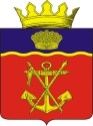 АДМИНИСТРАЦИЯКАЛАЧЕВСКОГО МУНИЦИПАЛЬНОГО РАЙОНАВОЛГОГРАДСКОЙ ОБЛАСТИП О С Т А Н О В Л Е Н И Еот  «18 »   августа   2020 г. № 636    О внесении изменений в постановление администрации Калачевского муниципального района Волгоградской области  от 20 июня 2019г. № 558 «Об организации питания обучающихся (1-11 классов) в муниципальных общеобразовательных организациях Калачевского муниципального района Волгоградской области»          В соответствии с Федеральным Законом от 29.12.2012 № 273-ФЗ «Об образовании», Законами  Волгоградской области от 10.11.2005 N 1111-ОД "Об организации питания обучающихся (1-11 классов) в  общеобразовательных организациях Волгоградской области», Законом Волгоградской области от 04.10.2013 г. № 118 - ОД «Об образовании в Волгоградской области», статьей 46 Социального кодекса Волгоградской области от 31.12.2015 № 246 – ОД, постановлением администрации Волгоградской области от 10.08.2020г. № 471-п «О внесении  изменений в постановление Администрации Волгоградской области от 08.12.2008г. № 188 -п «Об утверждении Порядка  предоставления субвенций из областного бюджета для осуществления государственных полномочий Волгоградской области по предоставлению обучающимися по очной форме обучения в муниципальных общеобразовательных организациях Волгоградской области частичной компенсации стоимости питания, предусмотренной статьей 46 Социального кодекса Волгоградской области от 31.12.2015г. № 246-ОД» и постановлением администрации Волгоградской области от 10.08.2020г. №470-п «Об установлении размера частичной компенсации стоимости горячего питания, предусматривающего наличия горячего блюда, не считая горячего напитка, не менее одного раза в день, на одного обучающегося в день», администрация Калачевского муниципального района Волгоградской области п о с т а н о в л я е т: Внести в постановление администрации Калачевского муниципального района Волгоградской области  от 20 июня 2019г. № 558 «Об организации питания обучающихся (1-11 классов) в муниципальных общеобразовательных организациях Калачевского муниципального района Волгоградской области» следующие изменения: пункт 1 изложить в новой редакции: «1.Утвердить Порядок организации горячего питания обучающихся по очной форме обучения (1-11 классов), предусматривающего наличие горячего блюда, не считая горячего напитка, не менее одного раза в день в муниципальных общеобразовательных организациях Калачевского муниципального района Волгоградской области». в Порядке организации питания обучающихся (1-11 классов) в муниципальных общеобразовательных организациях Калачевского муниципального района Волгоградской области внести следующие изменения и дополнения:пункт 2.4 изложить в новой редакции: «2.4 Обеспечение питанием обучающихся по очной форме обучения поименованных в п. 2.3 настоящего Порядка, производится с 01.09.2020г. по 31.12.2020г. из расчета 72 рубля 80 копеек в день (в том числе за счет средств областного бюджета 52 рубля 80 копеек в день, 20 рублей за счет средств местного бюджета)». дополнить пунктом 3.13: «3.13 Руководителям общеобразовательных организаций:- разработать меню и согласовать его с территориальным органом исполнительной власти, уполномоченным осуществлять государственный санитарно-эпидемиологический надзор;- предусмотреть достаточное количество посадочных мест в обеденном зале (комнате приема пищи), достаточное количество посуды и инвентаря;- разработать и утвердить графики питания обучающихся;-обеспечить при организации питания учет предоставляемых по инициативе родителей (законных представителей) сведений о состоянии ребенка;-обеспечить размещение на официальных сайтах образовательных организаций информации об условиях организации питания детей, в том числе ежедневного меню».Настоящее постановление вступает в силу с 01 сентября 2020г. подлежит официальному опубликованию. Контроль исполнения настоящего постановления возложить на заместителя главы Калачевского муниципального района С.Г. Подсеваткина.Глава Калачевского муниципального района                                                     П.Н.Харитоненко